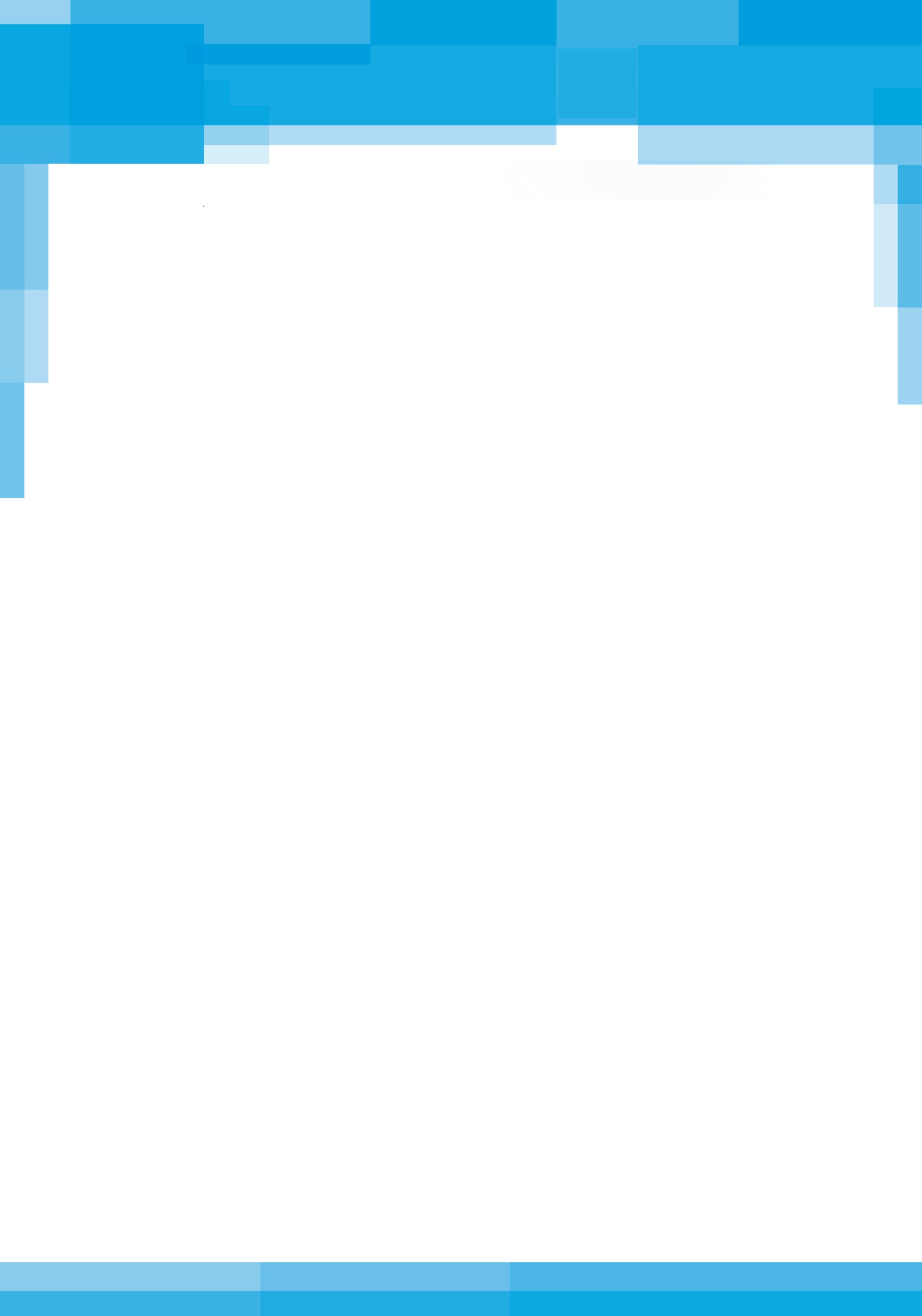 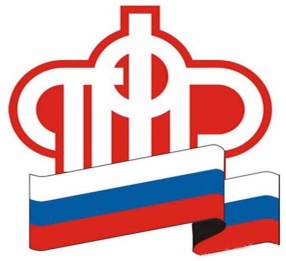 Управление Пенсионного фонда в Выборгском  районе Санкт-Петербурга информирует:Страховые взносы индивидуальных предпринимателей
в ПФР и ФФОМС в 2015 годуРасчет взносов при неполном расчетном периодеРасчет взносов при доходах свыше 300 000 рублейОтчетность по страховым взносам и штрафные санкции индивидуальных предпринимателейЗаместитель начальника УправленияПФР в Выборгском районе Санкт-ПетербургаЩитова Галина Ивановна303-66-12, 03-02Индивидуальные предприниматели уплачивают соответствующие страховые взносы в фиксированных размерах в следующем порядке:в ПФРв случае если величина дохода за расчетный период не превышает 300 000 рублей – в фиксированном размере, определяемом по формуле:МРОТ* на начало года х тариф страховых взносов (26%) х 125965 х 26% х 12= 18 610,80 рублейв случае если величина дохода за расчетный период превышает 300 000 рублей – в фиксированном размере, определяемом по формуле:МРОТ на начало года х тариф страховых взносов (26%) х 12 плюс 1% от суммы дохода свыше 300 000 рублей за расчетный период.в ФФОМСМРОТ на начало года х тариф страховых взносов (5,1%) х 125965 х 5,1% х 12 =3 650,58 рублей.Страховые взносы можно уплатить как всю сумму полностью единовременно, так и частями.В случае если плательщики уплачивают страховые взносы ежемесячно:в ПФР - 1 550,90 рублей;в ФФОМС – 305 рублей (в течение 11 месяцев) и 295,58 рублей (в декабре 2015 года). Если предприниматель работал неполный расчетный период, размер страховых взносов рассчитывается:как сумма взносов за полностью отработанные месяцы (МРОТ х ставка ПФР (или ФФОМС) х кол-во месяцев);как сумма взносов за не полностью отработанный месяц (МРОТ: кол-во календарных дней в месяце х кол-во дней с даты регистрации (включительно) до конца месяца х ставка ПФР (или ФФОМС).* Федеральным законом от 01.12.2014 № 408-ФЗ "О внесении изменения в статью 1 Федерального закона "О минимальном размере оплаты труда" с 1 января 2015 года установлен минимальный размер оплаты труда в сумме 5 965 рубля в месяц.Например, если предприниматель был зарегистрирован 12 февраля 2015 года, то сумма страховых взносов за расчетный период составит:в ПФР – 16450,62 руб. (5965 х 26% х 10 мес. + (5965: 28 х 17) х 26%); в ФФОМС – 3226,85 руб. (5965 х 5,1% х 10 мес. + (5965: 28 х 17) х 5,1%).Срок уплаты фиксированных взносов при доходах до 300 000 рублей – до 31 декабря года, за который уплачиваются взносы.Если доходы предпринимателя за расчетный период превысят 300 000 рублей, помимо платежей в размере 22 261,38 рублей (ПФР + ФФОМС), предприниматель должен рассчитать и перечислить в Пенсионный фонд РФ часть страховых взносов, составляющую 1% от суммы превышения. (Основание: часть 1.1 статьи 14 Федерального закона от 24.07.2009 № 212-ФЗ в редакции Федерального закона от 23.07.2013 № 237-ФЗ).Законодательно предусмотрено ограничение суммы страховых взносов в ПФР. Страховые взносы не могут превышать произведение восьмикратного МРОТ на начало года и тарифа ПФР, увеличенное в 12 раз. То есть, на 2015 год максимальный размер взносов в ПФР составляет 148886,40 рублей (5965 х 8 х 26% х 12).Расчет доходов Основание: часть 8 статьи 14 Федерального закона от 24 июля 2009 года № 212-ФЗ в редакции Федерального закона от 23.07.2013 № 237-ФЗ.Если предприниматель применяет более одного режима налогообложения, облагаемые доходы от деятельности суммируются.Срок уплаты: страховые взносы в размере 1% от суммы дохода свыше 300 000 рублей должны быть перечислены в бюджет не позднее 1 апреля года, следующего за истекшим расчетным периодом.Пример: Доход индивидуального предпринимателя за 2015 год 2 400 000 руб. Сумма страховых взносов в ПФР составит:18610,80 рублей(2 400 000 – 300 000) х 1% = 21000 рублейИтого: 39610,80 рублейВ ФФОМС независимо от размера доходов уплачиваем фиксированный платеж 3650,58 рублей. Обязанность по уплате страховых взносов не зависит от факта осуществления деятельности, а возникает в силу факта государственной регистрации физического лица в качестве индивидуального предпринимателя.С 2012 года индивидуальные предприниматели, нотариусы и адвокаты отчетность в ПФР не представляют. По итогам расчетного периода в налоговую инспекцию должны быть представлены сведения о доходах в соответствии с выбранным режимом налогообложения. Если информация о доходах предпринимателя у ФНС будет отсутствовать в связи с непредставлением им отчетности, органы ПФР обязаны взыскать взносы по максимальному тарифу, исходя из восьмикратного МРОТ в сумме 148886,40 рублей.В случае прекращения физическим лицом деятельности в качестве индивидуального предпринимателя, прекращения либо приостановления статуса адвоката, прекращения полномочий нотариуса, занимающегося частной практикой, прекращения деятельности иных лиц, занимающихся в установленном законодательством Российской Федерации порядке частной практикой, уплата страховых взносов такими плательщиками страховых взносов производится не позднее 15 календарных дней с даты государственной регистрации прекращения (приостановления) их деятельности включительно.Вниманию глав крестьянских (фермерских) хозяйств! Главы крестьянских (фермерских) хозяйств уплачивают соответствующие страховые взносы в Пенсионный фонд Федерации и Федеральный фонд обязательного медицинского страхования в фиксированном размере за себя и за каждого члена крестьянского (фермерского) хозяйства.При этом фиксированный размер страхового взноса по каждому соответствующему виду обязательного социального страхования определяется как произведение минимального размера оплаты труда, установленного федеральным законом на начало финансового года, за который уплачиваются страховые взносы, тарифа страховых взносов в соответствующий фонд, установленного частью 2 статьи 12 настоящего Федерального закона, увеличенное в 12 раз, и количества всех членов крестьянского (фермерского) хозяйства, включая главу крестьянского (фермерского) хозяйства.Главы крестьянских (фермерских) хозяйств расчет по начисленным и уплаченным страховым взносам должны представить до 1 марта календарного года, следующего за истекшим расчетным периодом. Непредставление расчета по начисленным и уплаченным страховым взносам в установленный законом срок влечет взыскание штрафа в размере 5 процентов суммы страховых взносов, начисленной к уплате за последние три месяца отчетного (расчетного) периода, за каждый полный или неполный месяц со дня его представления, но не более 30 процентов указанной суммы и не менее 1 000 рублей. Физические лица, прекратившие деятельность в качестве главы крестьянского (фермерского) хозяйства до конца расчетного периода обязаны в двенадцатидневный срок с даты государственной регистрации прекращения физическим лицом деятельности в качестве главы крестьянского (фермерского) хозяйства представить в соответствующий территориальный орган Пенсионного фонда Российской Федерации расчет по начисленным и уплаченным страховым взносам за период с начала расчетного периода по дату государственной регистрации прекращения физическим лицом деятельности в качестве главы крестьянского (фермерского) хозяйства включительно. Сумма страховых взносов, подлежащих уплате в соответствии с указанным расчетом, подлежит уплате в течение 15 календарных дней со дня подачи такого расчета.Вниманию работодателей! Физические лица - работодатели регистрируются только по месту жительства, в срок не позднее 30 рабочих дней со дня заключения соответствующих договоров.Нарушение индивидуальным предпринимателем (главой КФХ) - работодателем установленного срока регистрации в органе ПФР (30 рабочих дней) влечет взыскание штрафа в размере 5 тыс. рублей; нарушение этого срока регистрации более чем на 90 дней, влечет взыскание штрафа в размере 10 тысяч рублей. (Основание: пункт 1 статьи 27 Федерального закона от 15.12.2001 № 167-ФЗ «Об обязательном пенсионном страховании»).Реквизиты для уплаты страховых взносов в фиксированном размере можно получить в территориальном органе ПФР или на интернет-сайте (www.pfrf.ru). 